August3-Meet the Teacher- 4-6 p.m.8-First Day for Students14-24 DIBELS Benchmark Test Grades K-48-24 AASA aligned assessment Pre-Tests Grades K-816- Board Meeting-6:30 p.m.21-Picture Day25-Teacher Professional Development24-Staff Meeting; No after school activities28- Road Runner Academy beginsSeptember4- Labor Day; School Closed7-Grandparent’s Day11- 9/11 Tribute: Ceremony @ 8:30 a.m.11- Progress Reports Due12-Progress Reports Delivered17-22 No Road Runner Academy21- Common Formative Assessment #1 Administered22- Teacher Professional DevelopmentOctober2-12 AASA aligned assessment window11-12 P/T Conferences; Early Release 12:15 p.m.11-Board Meeting 6:30 p.m.12-1st Quarter Ends16-19- Fall Break; School Closed23-Report Cards Delivered27- Teacher Professional Development24- Q1 Academic Assembly       Kindergarten- 8:30 a.m.       1st-2nd - 9:30 a.m.25- Q1 Academic Assembly      3rd-5th : 8:00 a.m.      6-8th : 8:30 a.m.23-27- No Road Runner Academy26-Common Formative Assessment #2 Administered31-Junior High Monster Bash (tentative)November7-Election Day8- Board Meeting- 6:30 p.m.9- Veterans Day Observed; School Closed16-National Junior Honors Society Induction 5:00 p.m.16-Thanksgiving Lunch 20-Progress Reports Due21-Progress Reports Delivered22-23-Thanksgiving Break; School Closed20-30 No Road Runner Academy30-Common Formative Assessment #3 AdministeredDecember13-Board Meting-6:30 p.m.12-15 DIBELS Mid-Year Benchmark Grades K-418-21 No Road Runner Academy21-End of Q225-28-Winter Break; School ClosedJanuary 1-4 Winter Break; School Closed8-School Resumes8-Report Cards Delivered8-25 AASA aligned assessment window10-Board Meeting-6:30 p.m.15-MLK Day; School Closed24-Q2 Academic Assembly    Kindergarten: 8:30 a.m.    1st-2nd  Grade: 9:30 a.m.25-Q2 Academic Assembly    3-5- 8:30 a.m.    6-8- 9:30 a.m.26-Teacher Professional Development22-26-No Road Runner AcademyFebruary14-Board Meeting-6:30 p.m.5-8 School Counselor’s Week8-Progress Reports Due12-Progress Reports Delivered15-Sweetheart Dance-Jr. High19- President’s Day; School Closed23-Teacher Professional Development19-23-No Road Runner Academy28- 100th DayMarch10- Governing Board Meeting 6:3013-14- P/T Conferences; Early Release 12:15 p.m.14-End of Quarter 318-21-Spring Break; School Closed18-AzSci Testing Window Opens Grades 5 and 828- Common Formative Assessment #5 Administered 11-28-No Road Runner Academy26-Q3 Academic Assembly    Kindergarten- 8:30 a.m.    1st and 2nd - 9:30 a.m.27-Q3 Academic Assembly    3rd-5th 8:30 a.m.    6th-8th Grade: 9:30 a.m.April1-4 Assistant Principals’ Week11-AzSci Testing Window Grades 5 and 8 closes1-25- AASA Testing Window Grades 3-810-Board Meeting-6:30 p.m.22-26-No Road Runner Academy24-Administrative Assistant Day26-Teacher Professional DevelopmentMay1-School Principal’s Day6-9-Teacher Appreciation Week1-16 AASA aligned assessment window1-16 DIBELS End of Year Benchmark K-28-School Nurse Day8-Governing Board Meeting 6:30 p.m. 21-8th Grade Promotion Dance-6:00 p.m.21-Kindergarten Promotion- 9 a.m.22-Last Day for Students; Early Release 12:15 p.m.23-Last Day for TeachersEvents that Remain to be ScheduledCurriculum NightLiteracy NightDecember- Road Runner Show CaseJanuary-8th Grade Parent MeetingFebruary- Science & Math Night	   Kindergarten Round-UpMarch-Read Across AmericaApril- 8th Grade TripMay-Talent ShowSpirit Weeks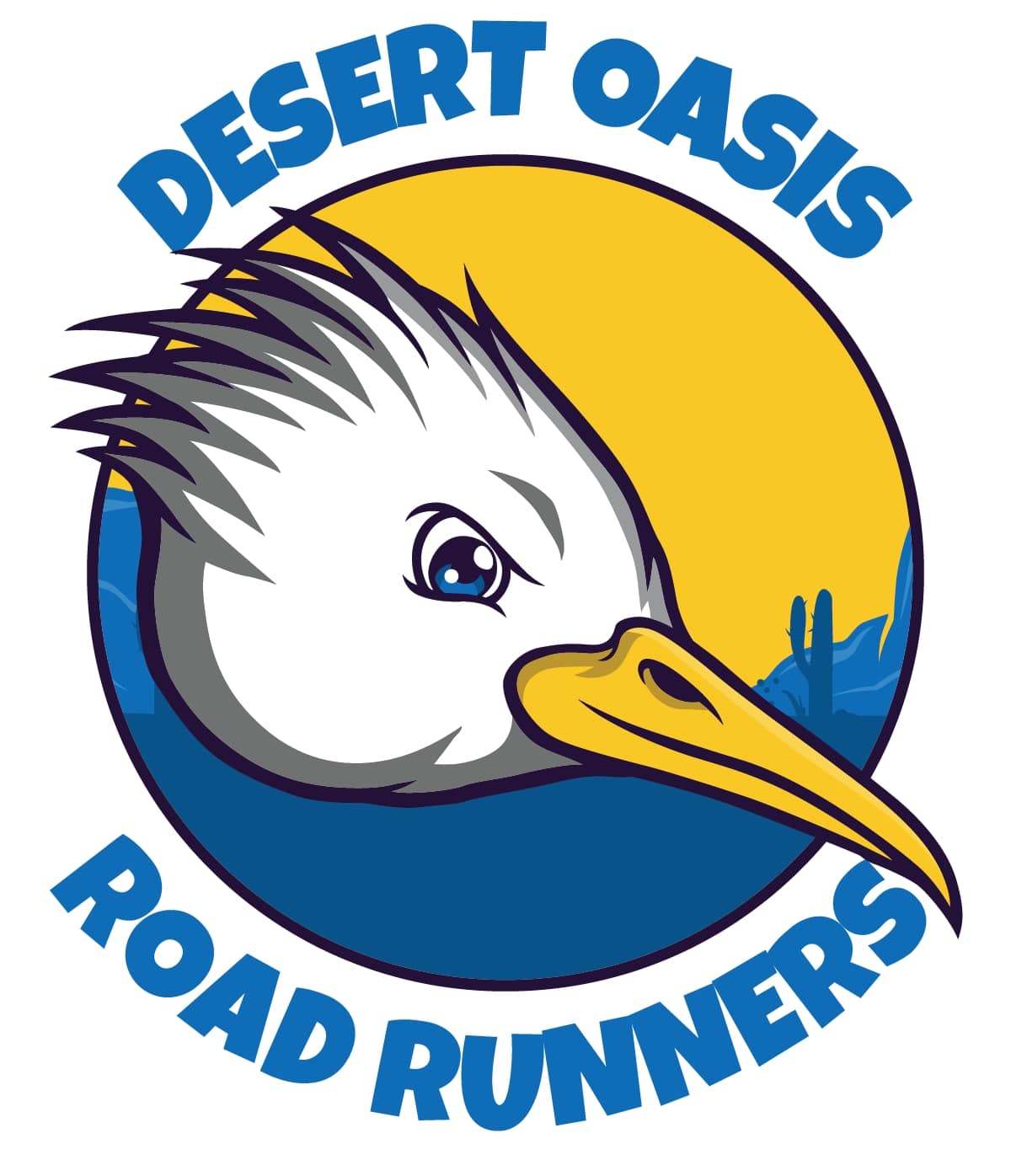 Desert Oasis Elementary2023-2024 Events Schedule